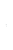 All pregnant patients should be screened during their first prenatal visit for substance use 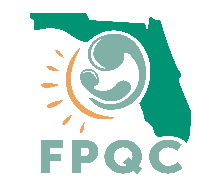 using a validated screening tool. The prenatal care provider can use this folder to assureappropriate screenings and referrals are in place. Folder contents are listed below:Prenatal Checklist (Place on chart, update PRN)MORE Provider education materials: Save a Life Naloxone (Narcan®) guide to help providerscomplete Naloxone counseling/prescription, SBIRT Pocket Card, MORE Prenatal Algorithm, BH Impact flyer, ACOG tobacco cessation committee opinionMORE patient education materials: MORE HOPE booklet, Naloxone tri-fold, contraception information,  local resource list/link, if available*Since OUD is the leading cause of maternal death in Florida, all members of the health care team should work to reduce stigma and treat patients with empathy and compassion; follow this checklist to help improve outcomes.All pregnant patients should be screened during their first prenatal visit for substance use using a validated screening tool. The prenatal care provider can use this folder to assureappropriate screenings and referrals are in place. Folder contents are listed below:Prenatal Checklist (Place on chart, update PRN)MORE Provider education materials: Save a Life Naloxone (Narcan®) guide to help providerscomplete Naloxone counseling/prescription, SBIRT Pocket Card, MORE Prenatal Algorithm, BH Impact flyer, ACOG tobacco cessation committee opinionMORE patient education materials: MORE HOPE booklet, Naloxone tri-fold, contraception information,  local resource list/link, if available*Since OUD is the leading cause of maternal death in Florida, all members of the health care team should work to reduce stigma and treat patients with empathy and compassion; follow this checklist to help improve outcomes.All pregnant patients should be screened during their first prenatal visit for substance use using a validated screening tool. The prenatal care provider can use this folder to assureappropriate screenings and referrals are in place. Folder contents are listed below:Prenatal Checklist (Place on chart, update PRN)MORE Provider education materials: Save a Life Naloxone (Narcan®) guide to help providerscomplete Naloxone counseling/prescription, SBIRT Pocket Card, MORE Prenatal Algorithm, BH Impact flyer, ACOG tobacco cessation committee opinionMORE patient education materials: MORE HOPE booklet, Naloxone tri-fold, contraception information,  local resource list/link, if available*Since OUD is the leading cause of maternal death in Florida, all members of the health care team should work to reduce stigma and treat patients with empathy and compassion; follow this checklist to help improve outcomes.All pregnant patients should be screened during their first prenatal visit for substance use using a validated screening tool. The prenatal care provider can use this folder to assureappropriate screenings and referrals are in place. Folder contents are listed below:Prenatal Checklist (Place on chart, update PRN)MORE Provider education materials: Save a Life Naloxone (Narcan®) guide to help providerscomplete Naloxone counseling/prescription, SBIRT Pocket Card, MORE Prenatal Algorithm, BH Impact flyer, ACOG tobacco cessation committee opinionMORE patient education materials: MORE HOPE booklet, Naloxone tri-fold, contraception information,  local resource list/link, if available*Since OUD is the leading cause of maternal death in Florida, all members of the health care team should work to reduce stigma and treat patients with empathy and compassion; follow this checklist to help improve outcomes.All pregnant patients should be screened during their first prenatal visit for substance use using a validated screening tool. The prenatal care provider can use this folder to assureappropriate screenings and referrals are in place. Folder contents are listed below:Prenatal Checklist (Place on chart, update PRN)MORE Provider education materials: Save a Life Naloxone (Narcan®) guide to help providerscomplete Naloxone counseling/prescription, SBIRT Pocket Card, MORE Prenatal Algorithm, BH Impact flyer, ACOG tobacco cessation committee opinionMORE patient education materials: MORE HOPE booklet, Naloxone tri-fold, contraception information,  local resource list/link, if available*Since OUD is the leading cause of maternal death in Florida, all members of the health care team should work to reduce stigma and treat patients with empathy and compassion; follow this checklist to help improve outcomes.Checklist ElementDate(s)Date(s)Date(s)CommentsCounsel mother regarding maternal/fetal/neonatal risksProvide patient education – MORE HOPE booklet; naloxone flyer; contraception flyerDiscuss naloxone as lifesaving strategy and prescribe/provide for patient/familyCounsel on MAT for OUD and arrange appropriate referral (see SBIRT pocket card)Counsel and link to behavioral health/recovery support servicesRefer to social work, navigator or other community support services, if available, who will link patient to care and follow upObtain consent to share information with treatment providerScreen for psychiatric conditionsScreen for domestic violenceScreen for housing instabilityComplete Healthy Start Prenatal Screen and refer to Healthy Start Refer immediately to Medicaid Plans’ OUD contact to coordinate referrals and services, if appropriateUpdate/initiate mother’s Plan of Safe CareProvide contraception counselingObtain recommended lab testing each trimester, as needed: Hepatitis C antibodyHepatitis B antibodyHIVOther secondary labs as recommendedObtain recommended lab testing each trimester, as needed: Hepatitis C antibodyHepatitis B antibodyHIVOther secondary labs as recommendedObtain recommended lab testing each trimester, as needed: Hepatitis C antibodyHepatitis B antibodyHIVOther secondary labs as recommendedObtain recommended lab testing each trimester, as needed: Hepatitis C antibodyHepatitis B antibodyHIVOther secondary labs as recommendedScreen for STIs each trimester as neededDuring 3rd TrimesterAssess current use of community-based behavioral, health and social servicesMake a birth plan including pain management in laborRefer for doula services if desired/availableAnesthesiology consult, if availableConduct ongoing fetal surveillanceAssess method and availability of contraception Obtain neonatology consult, if available